Supplemental Digital Content 9: Risk of Acute Kidney Injury Associated with Intraoperative Hypotension by Preoperative Risk Quartile, Adjusted for Intraoperative Estimated Blood Loss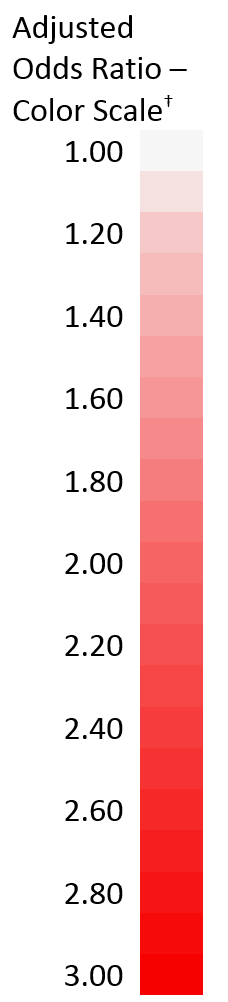 Values presented as adjusted odds ratio and 95% confidence interval.* Patients were stratified by risk of postoperative AKI using the full multivariable model. † Color scale used only for adjusted odds ratios demonstrating statistically significant associations.Regression within each quartile included all four blood pressure ranges, operative duration (log transformed), and intraoperative estimated blood loss (log transformed).AKI = acute kidney injury; MAP = mean arterial pressureAbsolute Hypotension - Derivation CohortAbsolute Hypotension - Derivation CohortAbsolute Hypotension - Derivation CohortAbsolute Hypotension - Derivation CohortAbsolute Hypotension - Derivation CohortIntraoperative Hypotension† – Absolute MAP ValuesQuartile 1*Low Preoperative Risk(N = 17,733)Quartile 2*Medium Preoperative Risk(N = 17,732)Quartile 3*High Preoperative Risk(N = 17,732)Quartile 4*Highest Preoperative Risk(N = 17,732)No Absolute Hypotension(reference)n = 10,186(reference)n = 10,426(reference)n = 10,248(reference) n = 9,176MAP 60-64 mmHg0.87 (0.62-1.21)n = 3,840 1.02 (0.81-1.28)n = 3,6461.16 (0.99-1.36)n = 3,7101.06 (0.94-1.19)n = 3,900MAP 55-59 mmHg 0.93 (0.63-1.36)n = 2,4411.13 (0.88-1.46)n = 2,3661.18 (0.98-1.41)n = 2,3671.34 (1.18-1.51)Increased AKIn = 2,794MAP 50-54 mmHg1.15 (0.67-1.98)n = 8531.21 (0.83-1.77)n = 8441.27 (0.97-1.67)n = 8281.46 (1.23-1.73)Increased AKIn = 1,116MAP <50 mmHg1.23 (0.60-2.54)n = 4131.63 (1.05-2.53)Increased AKIn = 4501.58 (1.18-2.12)Increased AKIn = 5791.88 (1.55-2.28)Increased AKIn = 746Relative Hypotension - Derivation CohortRelative Hypotension - Derivation CohortRelative Hypotension - Derivation CohortRelative Hypotension - Derivation CohortRelative Hypotension - Derivation CohortIntraoperative Hypotension† – Relative MAP ValuesQuartile 1*Low Preoperative Risk(N = 17,733)Quartile 2*Medium Preoperative Risk(N = 17,732)Quartile 3*High Preoperative Risk(N = 17,732)Quartile 4*Highest Preoperative Risk(N = 17,732)No Relative Hypotension(reference)n = 4,958(reference)n = 5,580(reference)n = 5,723(reference)n = 6,361MAP 20-30% Below Baseline1.17 (0.82-1.69)n = 4,710 0.99 (0.77-1.27)n = 4,5041.00 (0.84-1.20)n = 4,5040.85 (0.75-0.96)Decreased AKIn = 4,316MAP 30-40% Below Baseline1.07 (0.74-1.55)n = 4,8321.07 (0.84-1.36)n = 4,5671.12 (0.94-1.33)n = 4,4220.89 (0.79-1.01)n = 3,962MAP > 40% Below Baseline1.61 (1.11-2.34)Increased AKIn = 3,2331.42 (1.11-1.83)Increased AKIn = 3,0811.30 (1.08-1.56)Increased AKIn = 3,0831.08 (0.95-1.23)n = 3,093